ΘΕΜΑ: «Διευκρινίσεις σχετικά με την επιλογή υποψηφίων προϊσταμένων τμημάτων εκπαιδευτικών θεμάτων »Σας ενημερώνουμε ότι στο ΦΕΚ αριθμ. 46 τ. Β΄/19-1-2016 δημοσιεύθηκε η αριθμ. Φ.353.1/1/2908/Ε3/12-1-2016 υπουργική απόφαση « Καθορισμός της διαδικασίας, υποβολής αιτήσεων και επιλογής προϊσταμένων τμημάτων εκπαιδευτικών θεμάτων ». Επισημαίνουμε ότι μετά την δημοσίευση της ανωτέρω απόφασης και σύμφωνα με τις διατάξεις του άρθρου 22 παρ. 3 του ν.4327/2015 ( Α΄50 ), θα ακολουθήσει νέα απόφαση με την οποία θα ορίζονται τόσο ο χρόνος έκδοσης των σχετικών προσκλήσεων ενδιαφέροντος από τους Διευθυντές Εκπαίδευσης όσο και η προθεσμία υποβολής των αιτήσεων.                                                                                   Η ΓΕΝΙΚΗ ΔΙΕΥΘΥΝΤΡΙΑ	ΕΥΔΟΚΙΑ ΚΑΡΔΑΜΙΤΣΗ      ΕΣΩΤΕΡΙΚΗ ΔΙΑΝΟΜΗ:1) Γραφείο Υπουργού2) Γραφείο Γενικού Γραμματέα3) Γραφείο Γενικής Διευθύντριας Προσωπικού Π.Ε. & Δ.Ε.4) Αυτοτελές Τμήμα Στελεχών Εκπαίδευσης Α/θμιας και Β/θμιας Εκπαίδευσης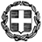 ΕΛΛΗΝΙΚΗ ΔΗΜΟΚΡΑΤΙΑΥΠΟΥΡΓΕΙΟ  ΠΑΙΔΕΙΑΣ, ΕΡΕΥΝΑΣ ΚΑΙ ΘΡΗΣΚΕΥΜΑΤΩΝ-----ΓΕΝΙΚΗ  ΔΙΕΥΘΥΝΣΗ  ΠΡΟΣΩΠΙΚΟΥΑ/ΘΜΙΑΣ  &  Β/ΘΜΙΑΣ  ΕΚΠΑΙΔΕΥΣΗΣΑΥΤΟΤΕΛΕΣ ΤΜΗΜΑ ΣΤΕΛΕΧΩΝ ΕΚΠΑΙΔΕΥΣΗΣΑ/ΘΜΙΑΣ  &  Β/ΘΜΙΑΣ  ΕΚΠΑΙΔΕΥΣΗΣ---------Α. Παπανδρέου 37151 80 ΜαρούσιΙστοσελίδα: http://www.minedu.gov.gr Πληροφορίες: Γ. ΛιαμπότηςΤηλ:  210-3442952, 210-3442333,210-3442125,210-3442353,210-3442268Mail: dppe@minedu.gov.gr , stelexi@minedu.gov,gr Βαθμός Ασφαλείας:Να διατηρηθεί μέχρι:Μαρούσι,   22  – 1  - 2016 Αρ.Πρωτ.  Βαθμός Προτερ Φ.353.1/ 8 / 8934 /E3 ΠΡΟΣ:  1. Περιφερειακές Διευθύνσεις                   Εκπαίδευσης                   όλης της χώρας                2. Διευθύνσεις Πρωτοβάθμιας                    και Δευτεροβάθμιας                    Εκπαίδευσης                   όλης της χώρας 